Тема 38. Закрепление  1.Допиши предложения. Прочитай их.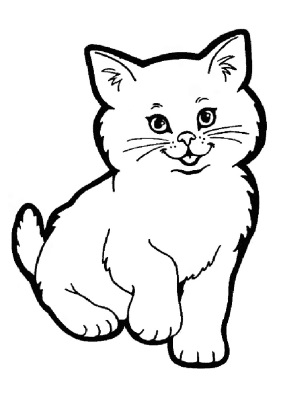 .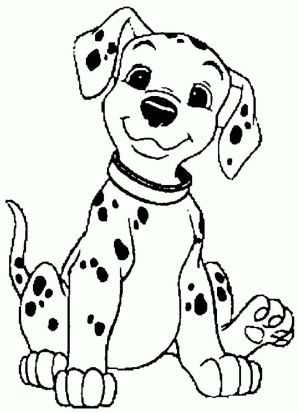 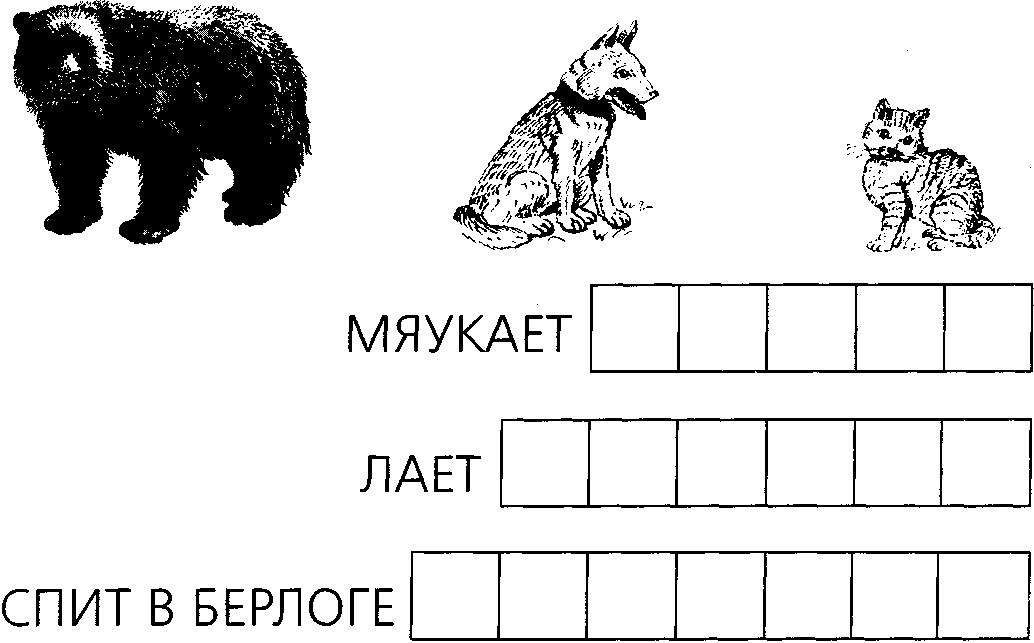 2.Какие буквы спрятались под зонтиком? А какие  под грибочком? Напиши их.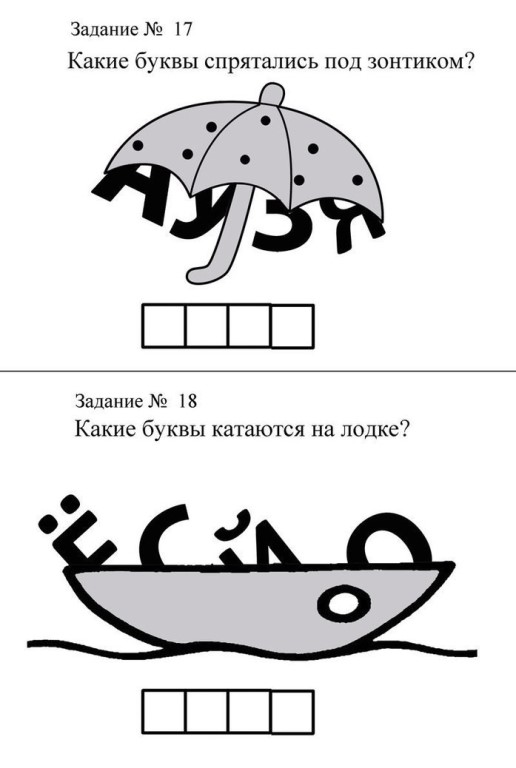 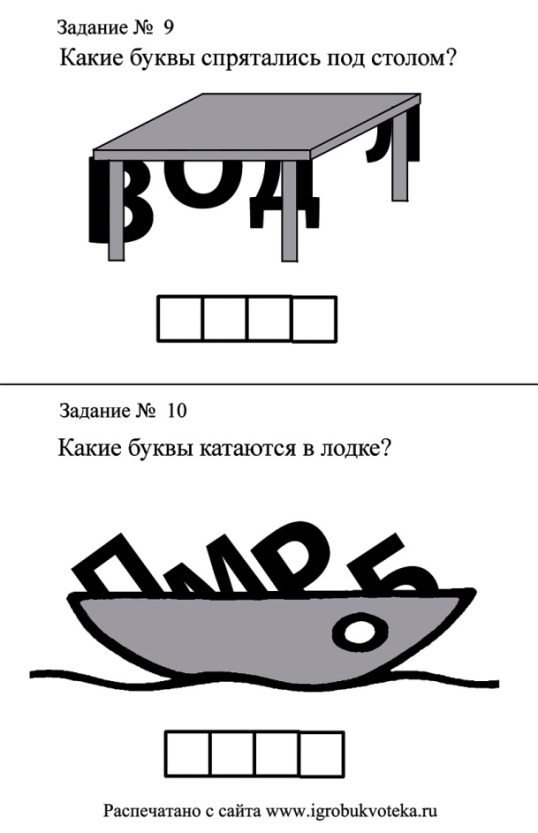 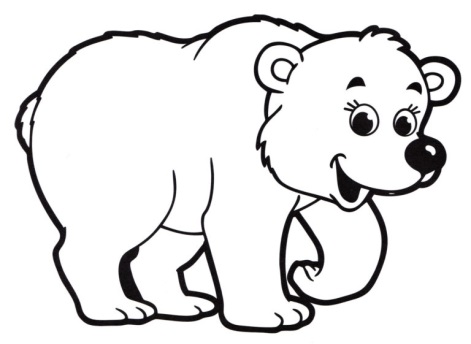 3.Напиши согласные буквы в пустых клетках так, чтобы получилось название предмета. Прочитай слова..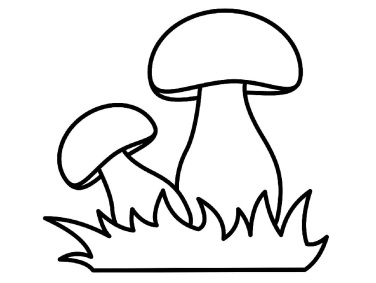 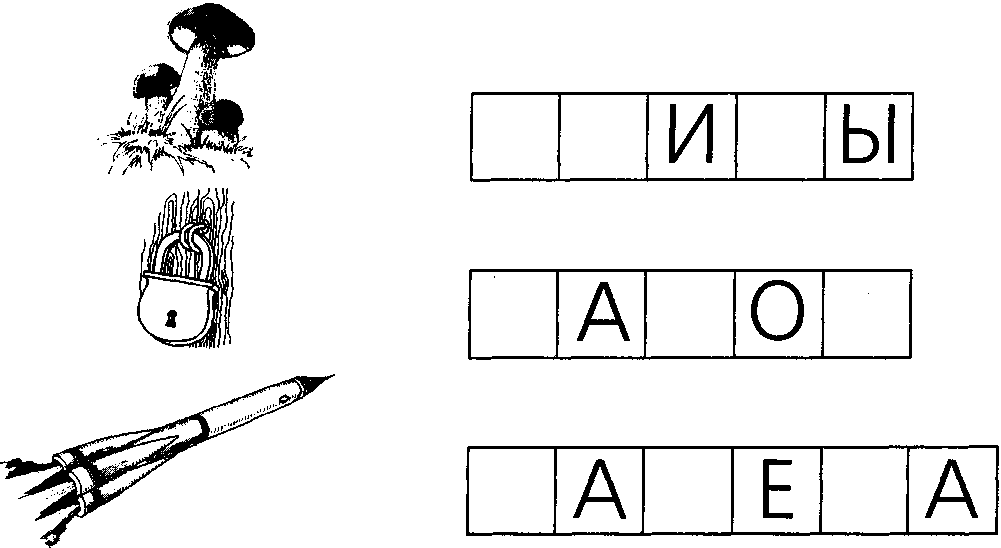 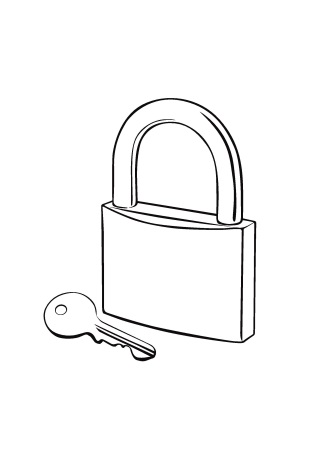 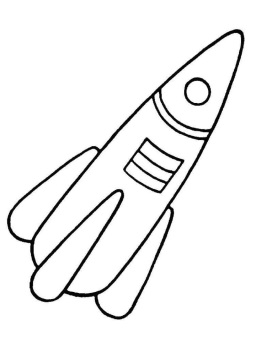 4. Напиши гласные буквы в пустых клетках так, чтобы получилось название предмета. Прочитай слова.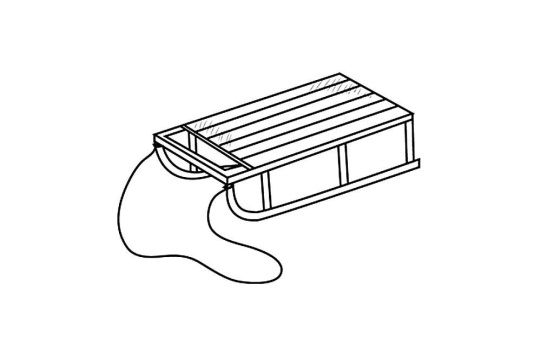 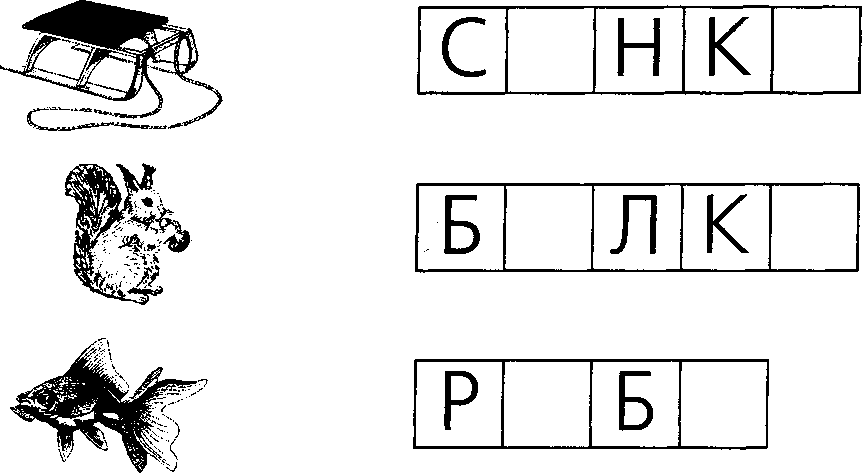 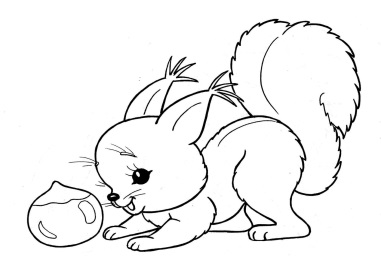 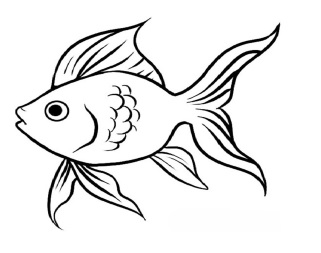 